Lesplan De reis van Sint BrandaanLeerdoelenJe leest een tekst waarvan jij niet de eerste lezer bent noch het beoogde publiek. Je ontdekt hoe eerdere lezers deze tekst gelezen hebben, welke functies verhalen hadden in de middeleeuwen en hoe ze beleefd werden.Je maakt kennis met een klassieker uit de Nederlandse literatuur en de manieren waarop dit verhaal aan ons overgeleverd is in woord en beeld.Je ontdekt de verschillen tussen het Middelnederlands en het Nederlands van nu en gaat aan de slag met een eigen hertaling.Korte beschrijving van de inhoud
Lessenreeks waarin leerlingen en hun docent fragmenten uit De reis van Sint Brandaan voorlezen of voordragen, afgewisseld door korte uitstapjes naar de context van de tekst. In de eerste les hertalen leerlingen een kort fragment uit De reis, met behulp van een historisch woordenboek. Ze voorspellen wat voor tekst dit zou kunnen zijn aan de hand van hun hertaling. De docent biedt vervolgens een korte toelichting en wat context. In de lessen die volgen presenteren leerlingen in groepjes een hoofdstuk uit de Bulkboekeditie van Brandaan. Als onderdeel van de presentatie maken ze een meme die een Brandaanillustratie uit een handschrift of vroege druk als uitgangspunt heeft. Ze maken hiervoor gebruik van deze website. Per hoofdstuk kunnen leerlingen uit verschillende afbeeldingen kiezen. Ze voegen zelf hun eigen tekst toe. Materialen
De reis van Sint Brandaan in de hertaling van Willem Wilmink (vrij beschikbaar als Bulkboek)
Een Middelnederlandse versie (online lezen DNBL)
Uitleg Middelnederlands van Literatuurgeschiedenis.org
Dit lesplan inclusief uitgewerkte opdrachten en formulieren
Blogartikel met toelichting
powerpointslides
Website met illustraties uit handschriften en vroege drukken
Achtergrondinformatie: Literatuurgeschiedenis.org
Planning en opzet
NB: Les 1 en 2 nemen een volledig lesuur in beslag. Lessen 3-16: het begin van een lesuur. Zo’n 15-20 minuten. Je kunt Brandaan dus parallel aan een ander onderwerp behandelen. Ik ben uitgegaan van 7 groepjes van 4 of 5 leerlingen. Les 1 hertalenLes 2 context Brandaan + bespreken hertalingen: wat is dit voor tekst?Docent: Voorlezen inleiding Brandaan in de hertaling van Wilmink Les 3: Docent: voorlezen H 1. Het schipLes 4 Presentatie groep 1 (H4 De draak en het vliegende hert)
Docent: praten over christelijke symboliek hert – draak. Koppelen aan Harry Potter: waarom heeft zijn patronus de vorm van een hert? Waarom heeft Zwadderich de slang als symbool? Les 5 presentatie groep 2 H5 Het zwemmende eiland
Docent:  bespreken overlevering, kennis door bronnen opgedaan versus ervaringskennis, afbeelding bestiarium laten zienLes 6 H6 voorlezen docentLes 7 presentatie groep 3 H7 dorstende zielenLes 8 H 8 voorlezen docentLes 9 H11 corrupte bestuurders presentatie groep 4 Les 10 H12 voorlezen docent (H 12 de verleiding)Les 11 presentatie groep 5 H 14 De duivels halen de teugeldief)Les 12 presentatie groep 6  (H 17 De aanval van de vissen)Les 13 H 22 de zeemeter door docentLes 14 presentatie groep 7 (H 23 De reuzenvis)Les 15 slot. Voorlezen H 24 door docent & evaluatie lessenserieOpdrachten en formulieren1. Fragmenten en hertaalopdracht les 12. uitleg presentaties + rubric3. rubric peerbeoordeling tijdens lesuur Les 1: Fragmenten
Tekstfragmenten  uit het eerste hoofdstuk van de BrandaanVerdeling (in regelnummers)Bron fragmenten: DBNL.Groep 1:  1 t/m 5Groep 2: 21 t/m 26Groep 3: 27 t/m 33Groep 4: 37 t/m 41  Groep 5: 42 t/m 47Groep 6: 52 t/m 56Groep 7: 57 t/m 64Groep 1Nu verneemt hoe over lancEen heere was in Yerlant,Die sach menich Gods teekijn. Wildi dies gheloevende zijn, So hoert wonder, ghi heeren!Groep 2Een helich man was, sonder waen, Gheheeten so was hi Brandaen. Abdt was hi ende regement+Van IIIM moonken of daer omtrent; Gheboren hute Yberne, Gode diendi wel gherne. Groep 3Dese vant int ondersouckenBescreven in houden bouckenVan vele teekenen ons Heeren- Hoert! Hier moghedi leerenVan den goeden Gods wijse -Hoe dat twee paradijseBoven der eerden waren. Groep 4Doe las hi voert te warenVan vele wonders datmer in vantEnde menich groet eylant.Oec las de wijse heereHoe dat eene weerelt weereHier onder dese eerde,Ende alst hier dach werde,Dat daer dan nacht zye. Groep 5 Hi las dat hemele waren drie. Van visschen hi ghescreven vantHoe dat een wout ende een lantGhewassen stont up zine zwaerde. Dat wederseidi aerdeOm datso onghelovich was. Groep 6Hi en wilde no hi en mochteDies emmer niet gheloven, Hi en saecht met zinen oghen. Van toerne verberrendi den boucEnde gaf den scrivere eenen vlouc.Groep 7 Dat becochti zint wel diere! Daer hi stont bi den viereDaer die bouc in bernende lach,Die inghel Gods hem toe sprac:‘O lieve vrient Brandaen,Du heves evele mesdaen, Dat over mids dinen torenDie waerheit dus es verloren.Les 1: HertaalopdrachtOpdrachtJullie maken een volledige hertaling van jullie fragment. Je mag een letterlijke hertaling maken, of een vrije bewerking (dingen aanpassen i.v.m. eindrijm). Hoe dan ook probeer je de tekst zo goed mogelijk recht te doen. Lever een foto van je leesbare (!) handgeschreven of uitgetypte hertaling in via Padlet. Klaar?Beantwoord de volgende vragen (de notulist noteert)
Wat voor tekst is dit? Genre/tekstsoort/andere ideeën?
Voor welk publiek is deze tekst geschreven, denk je?
NB: je hoeft niet het correcte antwoord op te zoeken. Ik wil dat je het bespreekt op basis van jullie verwachtingen. Dus voorspellend lezen i.p.v. antwoorden opzoeken op internet.BronnenUitleg Middelnederlandse spelling en grammatica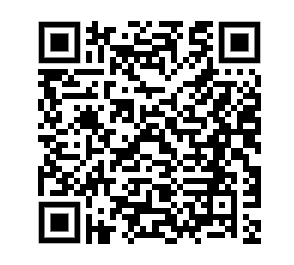 Historisch woordenboek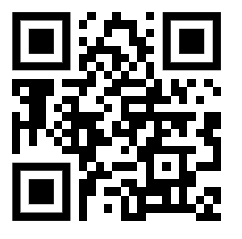 Tip: gebruik ‘basiszoeken’ (tab links)  en de kolom ‘origineel trefwoord’.Presentaties MTV V3 BrandaanprojectJe vindt de complete tekst hier. Je hoort van je docent (en ziet in Magister) welk hoofdstuk je presenteert met je groepje.Presenteer samen jullie fragment: lees het voor, draag het voor, vertel het na. Zorg dat iedereen aan het woord komt.Maak een meme. Zoek jouw hoofdstuk op en bekijk de afbeeldingen uit de verschillende handschriften en vroege drukken op deze website. (klik op de groene vinkjes). Kies een van de afbeeldingen en bedenk er een tekst bij. Deel je meme op ons Padletbord. Let op: deel jouw meme in de kolom van jouw fragment.BeoordelingsrubricBeoordelingsrubric Peerfeedback Dit ga ik ook doen bij mijn presentatie:Ik ga ook… Dit zou ik anders doen:Ik ga niet… Je presentatie is compleet (meme + voordracht)Iedereen komt aan het woord. Je leest de tekst voor.  Voldoende (5,5)Je leest niet voor, maar vertelt. Je gebruikt een spiekbriefje maar maakt contact met het publiek. Voldoende +(5.5 – 7.5)Je gaat op een creatieve manier met de tekst om. Je maakt contact met het publiek zodat de tekst goed tot zijn recht komt. Goed (7.5 – 9.5)Je hebt je de tekst eigen gemaakt: je vertelt het fragment uit je hoofd. Improviseren mag. Je maakt contact met het publiek. Je geeft een eigen interpretatie van de tekst. Je meme sluit aan op jouw interpretatie.Uitmuntend (10)Je presentatie is compleet (meme + voordracht)Iedereen komt aan het woord. Je leest de tekst voor.  Voldoende (5,5)Je leest niet voor, maar vertelt. Je gebruikt een spiekbriefje maar maakt contact met het publiek. Voldoende +(5.5 – 7.5)Je gaat op een creatieve manier met de tekst om. Je maakt contact met het publiek zodat de tekst goed tot zijn recht komt. Goed (7.5 – 9.5)Je hebt je de tekst eigen gemaakt: je vertelt het fragment uit je hoofd. Improviseren mag. Je maakt contact met het publiek. Je geeft een eigen interpretatie van de tekst. Je meme sluit aan op jouw interpretatie.Uitmuntend (10)